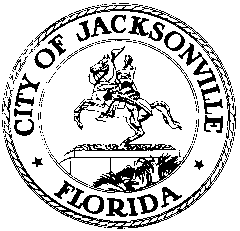 OFFICE OF THE CITY COUNCILOctober 5th, 20123:30 p.m.TWICE AMENDEDMEETING NOTICECouncil Member Lori N. Boyer will be meeting with Council Member Denise Lee, to discuss the CIP adoption and amendment process. This meeting is open to all Council Members who are interested in this topic. The meeting will take place on Tuesday, October 9th, 2012, at 10:30 a.m., in Conference Room B, Suite 425, City Hall, 117 West Duval Street, Jacksonville, Florida 32202.All interested parties are invited to attend. Please contact James Nealis, Council Aide, at (904) 630-7360 for additional information or correspondence.LNB/jncc:	Council Members/Staff	Cheryl L. Brown, Director/Council SecretaryDana Farris, Chief – Legislative Services DivisionCarol Owens, Assistant Chief – Legislative Services Division	Jeff Clements, Chief, Research Division	Kristi Sikes, Chief, Administrative Services Division	CITYC@COJ.NET	Electronic Notice Kiosk – 1st Floor City Hall	Public Notice System – City Council Web Page	Media Box	File CopyLORI N. BOYERCOUNCIL MEMBERDISTRICT 5OFFICE (904) 630-1382FAX (904) 630-2906, CITY HALL117 WEST DUVAL STREETE-MAIL: LBOYER@coj.net